Konzept für eine Abschlussarbeit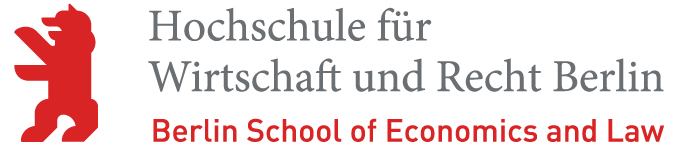 (der Umfang sollte 2 bis 3 Seiten nicht überschreiten)Thema:Geplanter Bearbeitungszeitraum:Name:Matrikelnummer:Studiengang:Semester:Fragestellung:(Bitte formulieren Sie eine Frage, die Sie in Ihrer Arbeit beantworten möchten. Formulieren Sie auch zwei bis drei Unterfragen, die zur Beantwortung Ihrer Fragestellung relevant sein könnten.)Arbeitshypothese und Methodik:(Bitte formulieren Sie Ihre Arbeitshypothesen und beschreiben Sie kurz, mit welcher wissenschaftlichen Methode Sie die Hypothesen überprüfen möchten.)Literatur:(Bitte nennen Sie ein paar Referenzen, die bei der Bearbeitung Ihrer Arbeit hilfreich sein werden.)Struktur:(Dieses Feld ist optional: Falls Sie schon eine grobe Struktur für die Arbeit im Kopf haben, können Sie sie hier aufführen.)